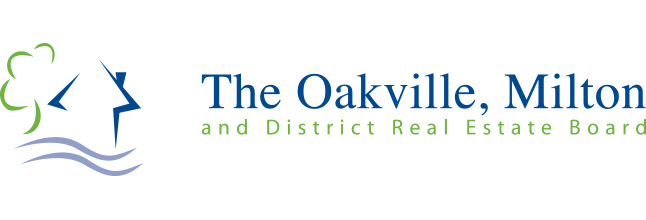 NEWS RELEASE For Immediate Release June 2018 Market ReportOakville, ON, July 5, 2018 – According to figures released July 4th by The Oakville, Milton and District Real Estate Board (OMDREB), the number of all property sales rose in June compared to the same period in 2017. Monthly property sales totaled 772 compared to 689 in June 2017. The number of new property are lower than it was in June 2017, 1,403 new listings in June 2017 compared to 1,212 in 2018. “As we move into the end of Q2 2018 and beyond, we expect to see a more “normal” market versus Q1 and Q2 of 2017,” states OMDREB President Rick Kedzior.  “The June stats reflect this, with moderate increases in Oakville and small decreases in Milton compared to June 2017.” “We would like to see more listing inventory in the mix and look forward to a vibrant Fall market.  Oakville and Milton are very safe communities to raise a family and are well located in the GTA.”The dollar volume of all property sales processed through the OMDREB MLS® system saw an increase of 7.14 percent in June 2018 to $492,310,748 from $459,488,899 in June 2017. Oakville’s median residential sale price for the month of June was $1,010,000, an increase of 1.51 per cent compared to June 2017 at $995,000. The median sale price in Milton was $690,000, an increase of 2.99 percent from $670,000 compared to the same time in 2017. About The Oakville, Milton and District Real Estate Board (OMDREB) 
The Oakville, Milton and District Real Estate Board represents over 1,800 REALTORS® who serve the communities of Oakville, Milton, Halton Hills and the surrounding areas. OMDREB serves its members through a variety of support and services, including professional development, technology and advocacy. Established in 1954, the Board also champions shelter-based charitable endeavours that are important to the local communities in which its members work and serve. For more information about OMDREB, please visit www.omdreb.on.ca. Media Contacts Rick Kedzior, President, OMDREB, Communications Officer, OMDREB, 905-844-6491 ext. 1010 *The total sales are comprised of all sales by OMDREB Members, regardless of jurisdiction. **Total dollar volume of sales reflects “all property types” including residential, condominiums, commercial property, farmland and sale of businesses.OMDREB June 2018 Sales Results RESIDENTIAL ONLY SALES ACCORDING TO DISTRICT Milton Residential Type Units		Sold by Type Detached					59Semi/Link/Townhouse 				24Condo Apartment/TH 				15OTHER 					11
Oakville Residential Type Units 		Sold by Type Detached 					135Semi/Link/Townhouse 				34Condo Apartment/TH 				43OTHER 					42018 Compared to 20171The average home price is found by adding the value of all sales and dividing by the number of homes.  2The median sale price is the midpoint of all sales.The information provided herein is deemed accurate but not guaranteed.Source: The Oakville, Milton and District Real Estate BoardMLS® Powered by CoreLogic MATRIX V 7.1. www.onregional.ca 